ПРОЕКТ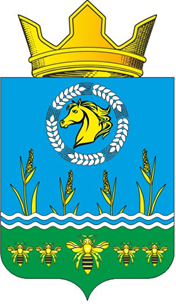 Российская ФедерацияРостовская областьЗимовниковский районмуниципальное образование «Камышевское сельское поселение»Администрация Камышевского сельского поселения ПОСТАНОВЛЕНИЕВ соответствии с постановлением Администрации Камышевского сельского поселения от 15.10.2018 № 102 «Об утверждении Порядка разработки, реализации и оценки эффективности муниципальных программ Камышевского сельского поселения» Администрация Камышевского сельского поселения постановляет:1. Внести в приложение к постановлению Администрации Камышевского сельского поселения от 13.12.2018 № 111 «Об утверждении муниципальной программы Камышевского сельского поселения «Развитие культуры» изменения согласно приложению.2. Контроль за исполнением постановления оставляю за собой. Глава АдминистрацииКамышевского сельского поселения                                             С.А. БогдановаПриложениек постановлению Администрации Камышевского сельского поселения  от 28.11.2022 г. № 158ИЗМЕНЕНИЯ, вносимые в приложение к постановлению Администрации Камышевского сельского поселения от 13.12.2018 № 111 «Об утверждении муниципальной программы Камышевского сельского поселения «Развитие культуры»2. Приложения № 4; № 5 изложить в редакции:	«Приложение № 4к муниципальной программеКамышевском сельскогопоселения «Развитие культуры»РАСХОДЫ муниципальной программы Камышевского сельского поселения «Развитие культуры»Примечания. 1. Список используемых сокращений:ГРБС – главный распорядитель бюджетных средств;РзПр – раздел, подраздел;ЦСР – целевая статья расходов;ВР – вид расходов.Х – код бюджетной классификации отсутствует.Приложение № 5к муниципальной программе Камышевского сельского поселения «Развитие культуры»РАСХОДЫна реализацию муниципальной программы Камышевского сельского поселения «Развитие культуры»28 ноября 2022 год№ 158х. Камышев«О внесении изменений в постановление Администрации Камышевского сельского поселения от 13.12.2018 № 111 «Об утверждении муниципальной программы Камышевского сельского поселения«Развитие культуры»»В приложение № 1:1.1. Подраздел «Ресурсное обеспечение муниципальной программы» раздела «Паспорта муниципальной программы Камышевского сельского поселения «Развитие культуры» изложить в следующей редакции:В приложение № 1:1.1. Подраздел «Ресурсное обеспечение муниципальной программы» раздела «Паспорта муниципальной программы Камышевского сельского поселения «Развитие культуры» изложить в следующей редакции:В приложение № 1:1.1. Подраздел «Ресурсное обеспечение муниципальной программы» раздела «Паспорта муниципальной программы Камышевского сельского поселения «Развитие культуры» изложить в следующей редакции:В приложение № 1:1.1. Подраздел «Ресурсное обеспечение муниципальной программы» раздела «Паспорта муниципальной программы Камышевского сельского поселения «Развитие культуры» изложить в следующей редакции:«Ресурсное обеспечение муниципальной программы финансирование программных мероприятий осуществляется за счет средств местного и областного бюджета, а также внебюджетных источников.Общий объем финансирования муниципальной программы составляет 38837,5 тыс. рублей, в том числе:в 2019 году – 3146,2 тыс. рублей;в 2020 году – 3302,2 тыс. рублей; в 2021 году – 4233,1 тыс. рублей;в 2022 году – 6518,0 тыс. рублей;в 2023 году – 3966,9 тыс. рублей;в 2024 году – 3902,3 тыс. рублей;в 2025 году – 2294,8 тыс. рублей;в 2026 году – 2294,8 тыс. рублей;в 2027 году – 2294,8 тыс. рублей;в 2028 году – 2294,8 тыс. рублей;в 2029 году – 2294,8 тыс. рублей;в 2030 году – 2294,8 тыс. рублей.Объем средств областного бюджета составляет
100,1 тыс. рублей, из них:в 2021 году – 100,1 тыс. рублей.Объем средств местного бюджета составляет
38163,1 тыс. рублей, из них:в 2019 году – 3102,4 тыс. рублей;в 2020 году – 3277,6 тыс. рублей; в 2021 году – 4077,1 тыс. рублей;в 2022 году – 6468,0 тыс. рублей;в 2023 году – 3916,9 тыс. рублей;в 2024 году – 3852,3 тыс. рублей;в 2025 году – 2244,8 тыс. рублей;в 2026 году – 2244,8 тыс. рублей;в 2027 году – 2244,8 тыс. рублей;в 2028 году – 2244,8 тыс. рублей;в 2029 году – 2244,8 тыс. рублей;в 2030 году – 2244,8 тыс. рублей.Объем средств внебюджетных источников574,3 тыс. рублей, из них:в 2019 году – 43,8 тыс. рублей;в 2020 году – 24,6 тыс. рублей; в 2021 году – 55,9 тыс. рублей;в 2022 году – 50,0 тыс. рублей;в 2023 году – 50,0 тыс. рублей;в 2024 году – 50,0 тыс. рублей;в 2025 году – 50,0 тыс. рублей;в 2026 году – 50,0 тыс. рублей;в 2027 году – 50,0 тыс. рублей;в 2028 году – 50,0 тыс. рублей;в 2029 году – 50,0 тыс. рублей;в 2030 году – 50,0 тыс. рублей.Объёмы финансирования корректируются с учётом выделения средств из бюджетов всех уровней.»;финансирование программных мероприятий осуществляется за счет средств местного и областного бюджета, а также внебюджетных источников.Общий объем финансирования муниципальной программы составляет 38837,5 тыс. рублей, в том числе:в 2019 году – 3146,2 тыс. рублей;в 2020 году – 3302,2 тыс. рублей; в 2021 году – 4233,1 тыс. рублей;в 2022 году – 6518,0 тыс. рублей;в 2023 году – 3966,9 тыс. рублей;в 2024 году – 3902,3 тыс. рублей;в 2025 году – 2294,8 тыс. рублей;в 2026 году – 2294,8 тыс. рублей;в 2027 году – 2294,8 тыс. рублей;в 2028 году – 2294,8 тыс. рублей;в 2029 году – 2294,8 тыс. рублей;в 2030 году – 2294,8 тыс. рублей.Объем средств областного бюджета составляет
100,1 тыс. рублей, из них:в 2021 году – 100,1 тыс. рублей.Объем средств местного бюджета составляет
38163,1 тыс. рублей, из них:в 2019 году – 3102,4 тыс. рублей;в 2020 году – 3277,6 тыс. рублей; в 2021 году – 4077,1 тыс. рублей;в 2022 году – 6468,0 тыс. рублей;в 2023 году – 3916,9 тыс. рублей;в 2024 году – 3852,3 тыс. рублей;в 2025 году – 2244,8 тыс. рублей;в 2026 году – 2244,8 тыс. рублей;в 2027 году – 2244,8 тыс. рублей;в 2028 году – 2244,8 тыс. рублей;в 2029 году – 2244,8 тыс. рублей;в 2030 году – 2244,8 тыс. рублей.Объем средств внебюджетных источников574,3 тыс. рублей, из них:в 2019 году – 43,8 тыс. рублей;в 2020 году – 24,6 тыс. рублей; в 2021 году – 55,9 тыс. рублей;в 2022 году – 50,0 тыс. рублей;в 2023 году – 50,0 тыс. рублей;в 2024 году – 50,0 тыс. рублей;в 2025 году – 50,0 тыс. рублей;в 2026 году – 50,0 тыс. рублей;в 2027 году – 50,0 тыс. рублей;в 2028 году – 50,0 тыс. рублей;в 2029 году – 50,0 тыс. рублей;в 2030 году – 50,0 тыс. рублей.Объёмы финансирования корректируются с учётом выделения средств из бюджетов всех уровней.»;1.2. Подраздел «Ресурсное обеспечение подпрограммы» раздела «Паспорта подпрограммы «Развитие культуры в Камышевском сельском поселении» изложить в следующей редакции»:1.2. Подраздел «Ресурсное обеспечение подпрограммы» раздела «Паспорта подпрограммы «Развитие культуры в Камышевском сельском поселении» изложить в следующей редакции»:1.2. Подраздел «Ресурсное обеспечение подпрограммы» раздела «Паспорта подпрограммы «Развитие культуры в Камышевском сельском поселении» изложить в следующей редакции»:1.2. Подраздел «Ресурсное обеспечение подпрограммы» раздела «Паспорта подпрограммы «Развитие культуры в Камышевском сельском поселении» изложить в следующей редакции»:1.2. Подраздел «Ресурсное обеспечение подпрограммы» раздела «Паспорта подпрограммы «Развитие культуры в Камышевском сельском поселении» изложить в следующей редакции»:1.2. Подраздел «Ресурсное обеспечение подпрограммы» раздела «Паспорта подпрограммы «Развитие культуры в Камышевском сельском поселении» изложить в следующей редакции»:«Ресурсное обеспечение подпрограммы«Ресурсное обеспечение подпрограммы«Ресурсное обеспечение подпрограммы«Ресурсное обеспечение подпрограммыфинансирование мероприятий подпрограммы осуществляется за счет средств областного и местного бюджетов, а также внебюджетных источников. Общий объем финансирования подпрограммы составляет 38031,5 тыс. рублей, в том числе:в 2019 году – 3146,2 тыс. рублей;в 2020 году – 3302,2 тыс. рублей; в 2021 году – 4233,1 тыс. рублей;в 2022 году – 5712,0 тыс. рублей;в 2023 году – 3966,9 тыс. рублей;в 2024 году – 3902,3 тыс. рублей;в 2025 году – 2294,8 тыс. рублей;в 2026 году – 2294,8 тыс. рублей;в 2027 году – 2294,8 тыс. рублей;в 2028 году – 2294,8 тыс. рублей;в 2029 году – 2294,8 тыс. рублей;в 2030 году – 2294,8 тыс. рублей.Объем средств областного бюджета составляет
100,1 тыс. рублей, из них:в 2021 году – 100,1 тыс. рублей.Объем средств местного бюджета составляет
37357,1 тыс. рублей, из них:в 2019 году – 3102,4 тыс. рублей;в 2020 году – 3277,6 тыс. рублей; в 2021 году – 4077,1 тыс. рублей;в 2022 году – 5662,0 тыс. рублей;в 2023 году – 3916,9 тыс. рублей;в 2024 году – 3852,3 тыс. рублей;в 2025 году – 2244,8 тыс. рублей;в 2026 году – 2244,8 тыс. рублей;в 2027 году – 2244,8 тыс. рублей;в 2028 году – 2244,8 тыс. рублей;в 2029 году – 2244,8 тыс. рублей;в 2030 году – 2244,8 тыс. рублей.Объем средств внебюджетных источников574,3 тыс. рублей, из них:в 2019 году – 43,8 тыс. рублей;в 2020 году – 24,6 тыс. рублей; в 2021 году – 55,9 тыс. рублей;в 2022 году – 50,0 тыс. рублей;в 2023 году – 50,0 тыс. рублей;в 2024 году – 50,0 тыс. рублей;в 2025 году – 50,0 тыс. рублей;в 2026 году – 50,0 тыс. рублей;в 2027 году – 50,0 тыс. рублей;в 2028 году – 50,0 тыс. рублей;в 2029 году – 50,0 тыс. рублей;в 2030 году – 50,0 тыс. рублей.»;финансирование мероприятий подпрограммы осуществляется за счет средств областного и местного бюджетов, а также внебюджетных источников. Общий объем финансирования подпрограммы составляет 38031,5 тыс. рублей, в том числе:в 2019 году – 3146,2 тыс. рублей;в 2020 году – 3302,2 тыс. рублей; в 2021 году – 4233,1 тыс. рублей;в 2022 году – 5712,0 тыс. рублей;в 2023 году – 3966,9 тыс. рублей;в 2024 году – 3902,3 тыс. рублей;в 2025 году – 2294,8 тыс. рублей;в 2026 году – 2294,8 тыс. рублей;в 2027 году – 2294,8 тыс. рублей;в 2028 году – 2294,8 тыс. рублей;в 2029 году – 2294,8 тыс. рублей;в 2030 году – 2294,8 тыс. рублей.Объем средств областного бюджета составляет
100,1 тыс. рублей, из них:в 2021 году – 100,1 тыс. рублей.Объем средств местного бюджета составляет
37357,1 тыс. рублей, из них:в 2019 году – 3102,4 тыс. рублей;в 2020 году – 3277,6 тыс. рублей; в 2021 году – 4077,1 тыс. рублей;в 2022 году – 5662,0 тыс. рублей;в 2023 году – 3916,9 тыс. рублей;в 2024 году – 3852,3 тыс. рублей;в 2025 году – 2244,8 тыс. рублей;в 2026 году – 2244,8 тыс. рублей;в 2027 году – 2244,8 тыс. рублей;в 2028 году – 2244,8 тыс. рублей;в 2029 году – 2244,8 тыс. рублей;в 2030 году – 2244,8 тыс. рублей.Объем средств внебюджетных источников574,3 тыс. рублей, из них:в 2019 году – 43,8 тыс. рублей;в 2020 году – 24,6 тыс. рублей; в 2021 году – 55,9 тыс. рублей;в 2022 году – 50,0 тыс. рублей;в 2023 году – 50,0 тыс. рублей;в 2024 году – 50,0 тыс. рублей;в 2025 году – 50,0 тыс. рублей;в 2026 году – 50,0 тыс. рублей;в 2027 году – 50,0 тыс. рублей;в 2028 году – 50,0 тыс. рублей;в 2029 году – 50,0 тыс. рублей;в 2030 году – 50,0 тыс. рублей.»;№ п/пНаименование государственной программы, подпрограммы, номер и наименование основного мероприятия Ответственныйисполнитель,соисполнитель, участникКод бюджетной классификации расходовКод бюджетной классификации расходовКод бюджетной классификации расходовКод бюджетной классификации расходовОбъем расходов, всего (тыс. рублей)В том числе по годам реализациигосударственной программы (тыс. рублей)В том числе по годам реализациигосударственной программы (тыс. рублей)В том числе по годам реализациигосударственной программы (тыс. рублей)В том числе по годам реализациигосударственной программы (тыс. рублей)В том числе по годам реализациигосударственной программы (тыс. рублей)В том числе по годам реализациигосударственной программы (тыс. рублей)В том числе по годам реализациигосударственной программы (тыс. рублей)В том числе по годам реализациигосударственной программы (тыс. рублей)В том числе по годам реализациигосударственной программы (тыс. рублей)В том числе по годам реализациигосударственной программы (тыс. рублей)В том числе по годам реализациигосударственной программы (тыс. рублей)В том числе по годам реализациигосударственной программы (тыс. рублей)№ п/пНаименование государственной программы, подпрограммы, номер и наименование основного мероприятия Ответственныйисполнитель,соисполнитель, участникГРБСРзПрЦСРВРОбъем расходов, всего (тыс. рублей)2019 2020 2021 2022 2023 2024 2025 2026 2027 2028 2029 2030 12345678910111212131415161718191920201.Муниципальная программы Камышевского сельского поселения «Развитие культуры»всего в том числе: XXXX38837,53146,23302,24233,14233,16518,03966,93902,32294,82294,82294,82294,82294,82294,82294,82294,82294,81.Муниципальная программы Камышевского сельского поселения «Развитие культуры»ответственный исполнитель муниципальной программы – Администрация сельского поселения951XXX38837,53146,23302,24233,14233,16518,03966,93902,32294,82294,82294,82294,82294,82294,82294,82294,82294,81.Муниципальная программы Камышевского сельского поселения «Развитие культуры»участник 1 –МУК СДК «Камышевский»;951XXX38837,53146,23302,24233,14233,16518,03966,93902,32294,82294,82294,82294,82294,82294,82294,82294,82294,81.Муниципальная программы Камышевского сельского поселения «Развитие культуры»участник 2- Администрация Камышевского сельского поселения951XXX–––––––––––––––––2.Подпрограмма «Развитие культуры в Камышевском сельском поселении»всего в том числе:XXXX38031,53146,23302,24233,14233,15712,03966,93902,32294,82294,82294,82294,82294,82294,82294,82294,82294,82.Подпрограмма «Развитие культуры в Камышевском сельском поселении»ответственный исполнитель подпрограмм
мы 1 – Администрация Камышевского сельского поселения, учреждение культуры Камышевского сельского поселения951XXX38031,53146,23302,24233,14233,15712,03966,93902,32294,82294,82294,82294,82294,82294,82294,82294,82294,82.Подпрограмма «Развитие культуры в Камышевском сельском поселении»участник 1 – МУК СДК «Камышевский»951XXX38031,53146,23302,24233,14233,15712,03966,93902,32294,82294,82294,82294,82294,82294,82294,82294,82294,83.Основное мероприятие 1.1. Развитие материально-технической базы сферы культурыАдминистрация Камышевского сельского поселения, МУК СДК «Камышевский»95195195195195108010801080108010801041002628004100S32900410000590041002628004 1 А255190240610610 610610150,0-1067,550,0100,1-–34,0-–-50,0----100,1----100,1150,0-1033,5-–--–--–--–--–--–--–--–--–--–--–--4.Основное мероприятие 1.2. Развитие культурно-досуговой деятельностиМУК СДК «Камышевский»951080104 1 000059061036663,93112,23252,24133,04133,04528,53966,93902,32294,82294,82294,82294,82294,82294,82294,82294,82294,85.Подпрограмма «Сохранение памятников истории и культуры» всего в том числе:951XXX806,0––––806,0–––––––––––5.Подпрограмма «Сохранение памятников истории и культуры» ответственный исполнитель подпрограммы 2 -
Администрация Камышевского сельского поселения951XXX806,0––––806,0–––––––––––5.Подпрограмма «Сохранение памятников истории и культуры» участник 2- Администрация Камышевского сельского поселения951XXX806,0––––806,0–––––––––––Основное мероприятие 2.1. Сохранение памятников истории и культуры Камышевского сельского поселенияАдминистрация Камышевского сельского поселения951080104 1 00 S33320240806,0––––806,0––––––––––».–».№п/пНаименование муниципальной программы, подпрограммыИсточникфинансированияОбъем расходов, всего (тыс. рублей)В том числе по годам реализациигосударственной программы (тыс. рублей)В том числе по годам реализациигосударственной программы (тыс. рублей)В том числе по годам реализациигосударственной программы (тыс. рублей)В том числе по годам реализациигосударственной программы (тыс. рублей)В том числе по годам реализациигосударственной программы (тыс. рублей)В том числе по годам реализациигосударственной программы (тыс. рублей)В том числе по годам реализациигосударственной программы (тыс. рублей)В том числе по годам реализациигосударственной программы (тыс. рублей)В том числе по годам реализациигосударственной программы (тыс. рублей)В том числе по годам реализациигосударственной программы (тыс. рублей)В том числе по годам реализациигосударственной программы (тыс. рублей)В том числе по годам реализациигосударственной программы (тыс. рублей)№п/пНаименование муниципальной программы, подпрограммыИсточникфинансированияОбъем расходов, всего (тыс. рублей)201920202021202220232024202520262027202820292030123456789101112131415161.Муниципальная программы Камышевского сельского поселения «Развитие культуры»всего38837,53146,23302,24233,16518,03966,93902,32294,82294,82294,82294,82294,82294,81.Муниципальная программы Камышевского сельского поселения «Развитие культуры»областной бюджет13,1--13,1–––––––––1.Муниципальная программы Камышевского сельского поселения «Развитие культуры»федеральный бюджет87,0--87,0–––––––––1.Муниципальная программы Камышевского сельского поселения «Развитие культуры»местный бюджета38163,13102,43277,64077,16468,03916,93852,32244,82244,82244,82244,82244,82244,81.Муниципальная программы Камышевского сельского поселения «Развитие культуры»внебюджетные источники574,343,824,655,950,050,050,050,050,050,050,050,050,02.Подпрограмма «Развитие культуры в Камышевском сельском поселении»всего38031,53146,23302,24233,15712,03966,93902,32294,82294,82294,82294,82294,82294,82.Подпрограмма «Развитие культуры в Камышевском сельском поселении»областной бюджет13,1--13,1–––––––––2.Подпрограмма «Развитие культуры в Камышевском сельском поселении»федеральный бюджет87,0--87,0–––––––––2.Подпрограмма «Развитие культуры в Камышевском сельском поселении»местный бюджета37357,13102,43277,64077,15662,03916,93852,32244,82244,82244,82244,82244,82244,82.Подпрограмма «Развитие культуры в Камышевском сельском поселении»внебюджетные источники574,343,824,655,950,050,050,050,050,050,050,050,050,03.Подпрограмма «Сохранение памятников истории и культуры»всего806,0–––806,0––––––––3.Подпрограмма «Сохранение памятников истории и культуры»областной бюджет–––––––––––––3.Подпрограмма «Сохранение памятников истории и культуры»федеральный бюджет–––––––––––––3.Подпрограмма «Сохранение памятников истории и культуры»местный бюджета806,0–––806,0––––––––3.Подпрограмма «Сохранение памятников истории и культуры»внебюджетные источники–––––––––––––».